Curriculum leaflet for Reception Summer 2021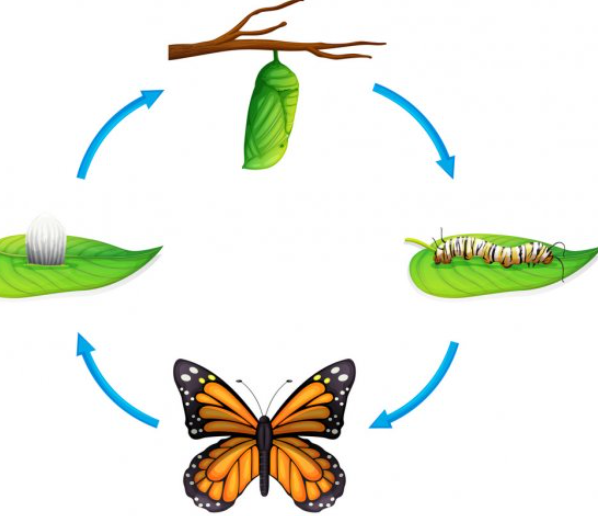 Phonics Phase 4/5 coveragePersonalised phase 3 coverage for those that need itTricky wordsSegmenting for spelling Using robot arms to decode independently. English Using segmenting for spellingApplying our phonics knowledgeLetter formation- ensuring our letters are formed properly Sitting our writing on the line Finger spacesCapital letters and full stopsUsing adjectives in sentencesUsing a range of fiction and non-fiction books to inspire reading and writing beginning with Handa’s surprise and Africa! Maths Representing and making amounts up to 20 and beyond Doubling amounts Learning doubles factsHalving amounts Naming and describing 2d and 3d shapesUsing and making tangrams O’clock and half past the hour Estimating amounts Number track games Counting on from a certain number Creative , People, cultures and communities and  Understanding of the world The life cycle of a butterfly- we will have caterpillars in school to observe and look after. Learning about different countries/ways of life- Africa focus. Comparing Keighley with other places in the world. Testing materials to make boats for the seaLearning about sea creatures and making comparisons Growing our own plants- What do plants need to thrive?Places of worship- know about church and the mosque